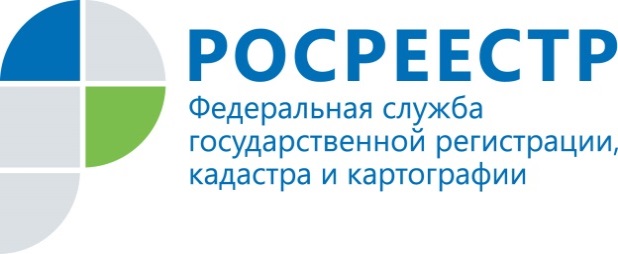 АнонсРосреестр Татарстана  о нарушениях земельного законодательства на канале YoutubeУправление Росреестра по Республике Татарстан разместило на канале Youtube видеоролик, рассказывающий  о соблюдении татарстанцами законодательства в сфере земельных отношений.Как известно, среди собственников земельных участков встречаются разные нарушители: одни не соблюдают установленные границы, другие – используют землю не по назначению. Такие собственники нарушают земельное законодательство. Для пресечения подобных нарушений в Росреестре Татарстана действует специальное подразделение – земельный надзор. О том, какая работа проводится в данном направлении, наша беседа с начальником отдела  государственного земельного надзора, геодезии и картографии Управления Росреестра по Республике Татарстан Ильнуром Галеевым. Посмотреть видеоролик можно по ссылке https://www.youtube.com/watch?v=AfqP6czW8rQ. Напомним, в этом году Росреестр Татарстана для оперативного информирования и консультирования граждан по вопросам оформления недвижимости запустил свой канал на YouTube.  Открывая собственный канал, Росреестр Татарстана стремится стать еще более открытым и доступным для граждан. На данном канале выкладываются интервью на самые актуальные темы, освещаются законодательные изменения в сфере недвижимости, а также проводится консультирование граждан и т.д. Подпишитесь на наш канал Росреестр Татарстана и будьте в курсе всех событий в сфере недвижимости! Контакты для СМИПресс-служба Росреестра Татарстана+8 843 255 25 10